eBooks and Mobile DevicesWhat is an eBook?A book in digital form, consisting of text, images, or both, and produced on, published through, and readable on computers or other electronic devicesWhat is OverDrive?Free software required to download audiobooks and eBooks available at the library 	OverDrive is compatible with   		      									            Computers 			Mobile Devices 		       eReaders	Log on to OverDrive                                                         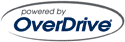 Go to the Fairfax County Library Home Page http://www.fairfaxcounty.gov/library/Online Resources and select eBooksScroll down to OverDrive and select Log on Search for and Download an eBookSearch for an eBook title Browse by format/subject or go to Basic search or Expanded searchAdd to cart Proceed to Checkout Enter your library card and password Select a Lending Period Confirm CheckoutSelect the Download button >  Open or Save > AllowAdobe Digital Editions will open (or the set up assistant will appear)Log in to Adobe Digital Editions (or create an account)Transfer an eBook to an eReaderSelect the Library view (book spine icon)Plug in your eReader (icon will appear)Drag and drop your title onto the eReader iconDisconnect eReader from your computerSearch for and download an OverDrive eAudiobookSearch for an eAudiobook title that is compatible to your deviceBrowse by format/subject or go to Basic search or Expanded searchAdd to cart Proceed to Checkout Review the agreement and select Yes (if necessary)Select a Lending Period Confirm CheckoutSelect the Download button > AllowSelect OK or Browse to save eAudiobook Select the parts of the book you wish to download > OKPlug in your deviceSelect TransferDisconnect eReader from your computereReadersnookHolds up to 1,500 books 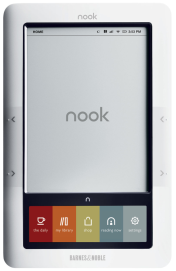 LendMe™ technology Lend a book once for up to 14 daysConnects to Wi-FiBuilt in dictionary “My Shelves” Organize books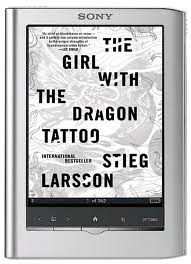 Sony eReaderHolds up to 1,200 books Touchscreen display with stylusBuilt-in Dictionaries and 10 TranslatorsLibrary finder on eBook storeNo Wi-FiConnects to Sony Daily EditioniPad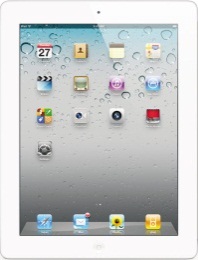 Holds several thousand booksMulti-Touch displayBuilt in AppsWiFi/3G connectivityKobo eReader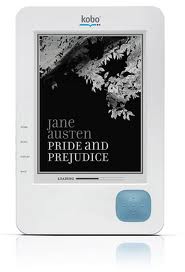 Preloaded with 100 classic titlesHolds up to 1,000 booksBuilt-in dictionary (Kobo Wireless eReader only)  eReader Comparison Charthttp://ipod.about.com/od/ipadcomparisons/a/comparing-ipad-kindle-nook.htmhttp://www.sonystyle.com/webapp/wcs/stores/servlet/ContentDisplayView?hideHeaderFooter=false&storeId=10151&catalogId=10551&langId=-1&cmsId=reader_kindle_comparisonResourcesOverDrive Digital Media Tutorial	http://www.overdrive.com/products/dlr/tour/Main.htmlOverDrive FAQ’s   	http://www.overdrive.com/software/omc/faq.asp	http://www.fairfaxcounty.gov/library/faq/overdrivequestions.htmDevice Resource Center	http://www.overdrive.com/resources/drc/compatibledevices.aspxAdobe Digital Editions	http://www.adobe.com/products/digitaleditions/nook	http://www.barnesandnoble.com/nook/index.asp	http://nooktalk.net/news/loading-books-with-adobe-digital-editions-on-your-nookSony eReader	http://www.sonystyle.comiPad/iTouch/iPhone	http://www.apple.com/ipad/features/ibooks.htmlKobo eReader    http://www.borders.com/online/store/MediaView_koboereaderspecs?ereader=trueMac OSWindows 7, XP, 2000, VistaiPhone, iTouch, iPadAndroidBlackBerry nookSony eReaderKobo eReadernook/
nook colorSony Reader
(Pocket/Touch           Daily Edition)iPadBorders Kobo Wireless eReadercapacity2GB/1,500 books
(expandable)2GB/1,200 books32GB (Touch /Daily Edition expandable)16GB-64GB1GB/up to 1,000 books (up to 4GB expandable)color16 shades gray/
16 million colors8/16 shades grayyes8 shades grayconnectivityWiFi/3G
(WiFi only on color)3GWiFi/3GWiFicost$149 WiFi only, $199 WiFi & 3G/$249 nook color, WiFi only$129-$349$499-$829$99 (as of 2/8/11)eBook formatePub, eReader,
PDF, PDBePub, PDF, TXT, RTF, DOC, BBeB BookePub
(Kindle, via
app), PDFePub, PDF, Adobe DRMgameslimitednoyesnomultimediaaudio +
imagesimagesaudio (touch edition)audio +
videonoscreen size6”- 7”5”- 7”9” 6”
third-party AppsyesnoApp StorenoWeb browseryesnoyesno